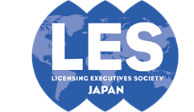 LICENSING EXECUTIVES SOCIETY JAPAN[２０２３年３月　関東月例研究会（ハイブリッド開催）のご案内]日本ライセンス協会　関東研修委員会裁判例に学ぶ、特許・事業戦略開催日：２０２３年３月１３日(月)場　所：中村合同特許法律事務所／ＷＥＢ（Ｚｏｏｍ）講　師：弁護士　高石　秀樹　氏拝啓　時下会員の皆様には益々ご清栄のこととお慶び申し上げます。２０２３年３月の関東月例研究会は、「裁判例に学ぶ、特許・事業戦略」というテーマで、弁護士・弁理士の高石秀樹氏を講師としてお招きし、ご講演を賜ります。昨今は、コーポレートガバナンス（ＣＧ）コードが改訂され、知的財産権についても企業は情報開示することが求められ、企業活動における知財の意義は益々大きくなってきています。そこで、本講演においては、前半で知財部を超えた企業としての知財ガバナンスから説明し、後半において知財部レベルの特許戦略と、独占範囲の創り方を事業と絡めて説明します。なお、本講演の「目次」としては、以下の内容を予定しています。１．特許制度概論（＋ＩＰランドスケープ）（「オープン・クローズ戦略」は省略）⇒コーポレートガバナンス（ＣＧ）コードを踏まえた、意思決定者が把握すべき知財２．強い（特許を取れる）発明（パイオニア発明）＝将来のイ号製品を捉える分割出願を可能とする当初明細書３．技術分野別の特許出願戦略（ＩＴ、医薬・バイオ）４．特許戦略レベルの重要判決（等）＋特許以外の知財に関する重要ポイント５．発明の「解像度」（★）⇒特許要件を踏まえた「明細書に記載された発明の解像度」６．特許出願後、出願日の優先権を確保したまま、競合他社の実施品を見た後に、別の発明を権利化する余地（『オプション権』）を確保する出願戦略（★）⇒分割出願戦略（裁判例に見る「新規事項追加」）⇒諸外国移行を念頭においた出願戦略（優先基礎出願明細書の工夫/諸外国の実務）７．特許出願価値を最大化するための、その他の工夫（多種多様な小技）本講演は、競合他社が行っている以上今や全ての企業において避けては通れない特許戦略を、裁判例に基づいて、事業と絡めてご説明します。企業の知財部門の皆様のみならず、意思決定レベルの方々、事業部の方々にとっても大変有益なものとなります。多数のご参加をお待ちしております。敬具[関東月例研究会]１．研究会と　き：２０２３年３月１３日（月） １５：００－１７：３０ところ：ハイブリッド形式（オンライン及び会場）【オンライン】ＷＥＢ（Ｚｏｏｍ）　　　　【会　場】中村合同特許法律事務所　会議室（先着８名）東京都千代田区丸の内 3丁目3番1号 新東京ビル6階https://www.nakapat.gr.jp/ja/access-jp/講　師：中村合同特許法律事務所　弁護士・弁理士　高石　秀樹　氏講師略歴：高石秀樹氏中村合同特許法律事務所　弁護士・弁理士弁護士/2002年・弁理士/2005年登録東京工業大学工学部電気電子工学科、同大学院理工学研究科精密機械工学専攻 工学修士デューク大学ロースクール 法学修士（LL.M.）米国カリフォルニア州弁護士、米国パテント・エージェント試験合格専門分野：知的財産法、国際取引法司　会：生塩　智邦（クラシエホールディングス株式会社　弁理士）参加費：ＬＥＳ会員（同一組織のメンバーを含む）	　５，０００円継続会員					　２，０００円一般					１０，０００円＊継続会員とは、55歳を超えて勤務先を退職した後も個人で会員資格を継続し、特別の年会費（2万円）を適用されている正会員です。（詳細は会員名簿の規則またはホームページをご参照ください。）２．懇親会懇親会はありません。３．参加申込み＊申込期限：２０２３年３月６日（月）＊下記LESJウェブサイトからお申し込みをお願います。LESJウェブサイト以外からのお申し込みは受け付けておりません。https://www.lesj.org/workshop/monthly/east.php４．申込み・受講前の確認事項＊参加申込み受付後、当協会から参加費のお支払い方法（振込先）をご案内しますので、５営業日前（２０２３年３月６日（月））までに参加費をお支払いください。期限までに入金が確認できない場合は、ご参加いただくことができません。入金が確認できた方には、３営業日前（２０２３年３月８日（水）までに、Ｚｏｏｍのご案内と講義資料をお送りいたします。３営業日前までに当協会から連絡がない場合には、連絡先にお問い合わせ下さい。＊講義資料送付後、参加者様のＰＣ・通信環境等が原因で正常に視聴できない場合の返金については、お受けいたしかねますので、予めご了承下さい。【Ｚｏｏｍ参加】＊本月例研究会の受講には、Zoomのインストールと事前登録が必要です。ブラウザからはご参加いただけません。使用するデバイス（PC、タブレット、スマートフォン等）に事前にZoomをインストールし、３営業日前にお送りするURL より事前登録を行ってください。＊Zoomを初めて利用される方は、事前に(https://zoom.us/test)より接続テストを行い、ご自身のデバイスから接続できることをご確認お願いします。＊研究会当日は、Ｚｏｏｍの名前欄に申し込みフォームと同じ氏名（漢字）を記載し、開催５分前までに接続（入室）して下さい（３０分前から接続可能です）。Ｚｏｏｍの名前記入欄で申込者を確認の上、接続を許可させていただきます。＊お申込み１件につき、１名様のみ参加可能です。複数台のＰＣ･デバイスを接続すること、１台のＰＣ･デバイスから複数名で参加すること、講演内容の録画・録音・画面キャプチャは行わないで下さい。＊通信状況の不調により視聴できなかった方がいた場合等に再放映を行う目的で、当協会において講演部分を録画させていただきます（参加者の顔は録画されず、また、データの提供は行われません）。＊研究会当日、Ｚｏｏｍに接続できない場合等のトラブルについては、連絡先の電話又はメール（TEL　03-3595-0578、e-mail　les@jiii.or.jp）でご連絡お願いします。講演中は十分な対応ができない場合がありますので、余裕をもって接続いただけますようお願いします。また、通信状況により、講演の全部又は一部を視聴できなかった場合には、講演終了前までに、下記連絡先のメールに連絡をお願いします。【会場参加（定員あり：先着８名）】＊会場での参加希望者は、申し込みフォームの「質問等」の欄に、「会場参加」を希望する旨の記載をお願いします。＊会場参加の方も、３営業日前までにメールでお送りする講義資料を必要に応じてご自身でプリントアウトしてお持ち下さい。会場での講義資料の配布は行いません。＊会場には、資料を映写するモニターを準備します。各自パソコンを持参し、Ｚｏｏｍにつないでの聴講も可能です（無料ｗｉｆｉあり）。＊コロナ感染状況によって、ウェブのみに変更する場合がありますので、ご承知おき下さい。＊本月例研究会の会場参加者(リアル)について、日本弁理士会の継続研修としての認定を申請中です（Ｗｅｂ参加の方は申請できません。）。本研修を受講し、所定の申請をすると、外部機関研修として選択科目２．０単位が認められる予定です。単位認定をご希望される方は、申込フォームの「弁理士登録番号」の欄に、弁理士登録番号をご記入ください。【個人情報の取扱いについて】・日本ライセンス協会は、申込の際に提供いただいた個人情報を、今回お申し込みの月例研究会に関するご連絡、講師への参加者の氏名、所属先の提供、当協会からの今後のご案内の送付その他本月例研究会の実施・運営のために利用します。・個人情報は、不正アクセス、紛失、破壊、改ざんおよび漏洩等の予防、安全な管理に努めます。５．連絡先日本ライセンス協会　事務局　阿部　利昭〒105-0001 東京都港区虎ノ門三丁目１番１号 虎ノ門三丁目ビルディング 発明推進協会内TEL　03-3595-0578　FAX　03-3595-0485e-mail　les@jiii.or.jp